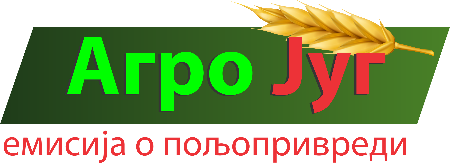 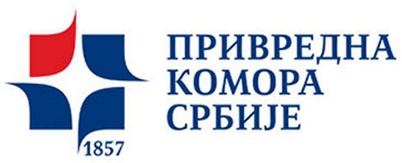 Позивамо Вас да присуствујете саветовању„ИПАРД НА ЈУГУ“коју организује Привредна комора Србије - Регионална привредна комора Нишавског, Пиротског и Топличког управног округа, у сарадњи са емисијом о пољопривреди “АгроЈуг”.Теме које ће бити обрађене на саветовању су:
• Новине у ИПАРД II програму и Правилницима за акредитоване мере у оквиру програма,• Актуелни ИПАРД позиви за Меру 1 - Инвестиције у физичку имовину пољопривредних газдинстава,• Научене лекције и савети приликом спровођења ИПАРД II програмаНа саветовању ће се учествовати Слободан Живановић, руководилац Групе за програмирање мера за унапређење конкурентности и локалног руралног развоја и
Тодo Терзић, саветник у Групи за програмирање мера за унапређење конкурентности и локалног руралног развоја, из сектора за рурални развој Министарства пољопривреде, шумарства и водопривреде.Саветовање ће се одржати у петак, 18. октобра, у великој сали Регионалне привредне коморе Ниш, Добричка 2, у 11 часова.Молимо Вас да се за учешће на састанку пријавите на email marko.vasic@pks.rs.